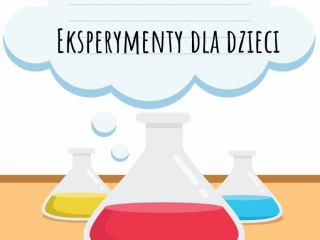                                                   Świetlicowa Innowacja Pedagogiczna                                            „ODKRYWANIE PRZEZ DZIAŁANIE –                                                     DOŚWIADCZENIA, EKSPERYMENTY,                                                OBSERWACJE PRZYRODNICZE”Zajęcia dla dzieci uczęszczających do świetlicy szkolnejOpis innowacjiProgram innowacji „ODKRYWANIE PRZEZ DZIAŁANIE -  DOŚWIADCZENIA, EKSPERYMENTY, OBSERWACJE PRZYRODNICZE” ma stworzyć dzieciom możliwość lepszego poznania świata poprzez wykonywanie doświadczeń i eksperymentów,  mając w założeniu – nauczanie przez działanie daje efekty. Najlepszym sposobem poznania otaczającego nas świata jest doświadczenie. Nic tak nie uczy jak bezpośrednia obserwacja różnych zjawisk. Wiele z nich można wywołać przeprowadzając eksperymenty. Wraz z nimi rozwija się nasz zmysł poznawczy. Zabawy i eksperymenty przyrodnicze mogą w sposób twórczy przybliżyć dzieciom zjawiska atmosferyczne świat roślin i zwierząt oraz kształtować poczucie odpowiedzialności za przyrodę.Innowacja ma charakter metodyczny i powstała w oparciu o podstawę programową kształcenia ogólnego dla I etapu edukacji wczesnoszkolnej. Obszar edukacji przyrodniczej zostanie rozszerzony o nowe ciekawe propozycje zajęć, zabaw i inne formy przybliżające dzieciom wiadomości przyrodnicze.2.Adresaci innowacjiInnowacja pedagogiczna przeznaczona jest dla dzieci uczęszczających do świetlicy szkolnej Szkoły Podstawowej im. Wandy Chotomskiej w Józefowie. 3. Cele programu:Głównym celem innowacji jest rozbudzenie u dzieci ciekawości poznawania otaczającego świata przyrody oraz zdobywanie wiedzy poprzez doświadczenie i eksperymenty, wyciąganie trafnych wniosków z przeprowadzonych badań. Cele szczegółowe:- pogłębienie wiedzy o świecie przyrodniczym - zaspakajanie i rozbudzanie naturalnej ciekawości poznawczej, - rozwijanie umiejętności dochodzenia do wiedzy drogą obserwacji, doświadczeń, wnioskowania,- kształcenie umiejętności zgodnego współdziałania w grupie,- wdrażanie do twórczego myślenia.    4. Spodziewane efekty:- nabywanie umiejętności obserwowania, wywołanie zaciekawienia zjawiskami zachodzącymi w przyrodzie, - umiejętność planowania i przeprowadzania eksperymentów i doświadczeń, wyciąganie trafnych wniosków,- umiejętność współpracy w grupie.   5. Metody i formy pracy:Metody pracy: praktyczne (eksperymenty, doświadczenia, obserwacje), podające (pogadanka, objaśnienie, prezentacja), badawcza i poszukująca.Formy pracy: indywidualna, grupowa, zbiorowa.6. Formy realizacji:	Realizacja programu  innowacji pelagicznej została zaplanowana na rok szkolny 2022/2023. Zajęcia będą odbywać się  na terenie szkoły w ramach zajęć świetlicowych cyklicznie raz na dwa tygodnie. Realizacja programu może ulec modyfikacji w zależności od potrzeb, a także w przypadku wprowadzenia nauczania zdalnego.     7. Tematyka proponowanych zajęć: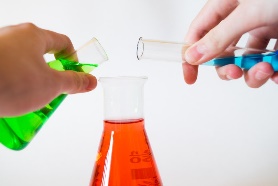 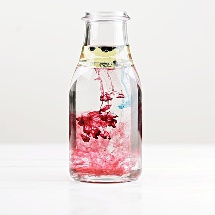 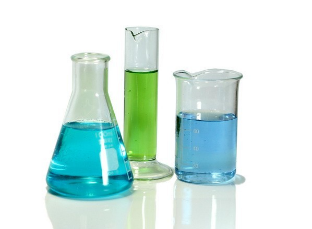 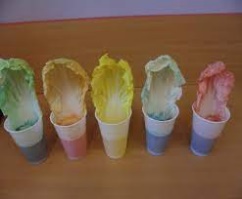 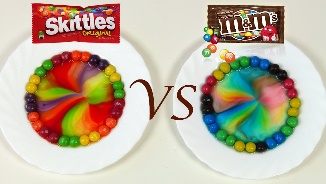  8. Ewaluacja działań innowacyjnych:Ewaluacja jest zaplanowanym działaniem sprawdzającym w jaki sposób zostały osiągnięte zakładane przez nauczyciela cele:- co udało się zrealizować?- czy uczniowie byli zainteresowani, aktywni, chętnie brali udział? Narzędziem ewaluacji innowacji będą:- obserwacja zachowań, aktywności i zaangażowania uczniów podczas zajęć,- rozmowy z uczestnikami,- podsumowujący quiz pod hasłem „Odkryłem więc wiem”.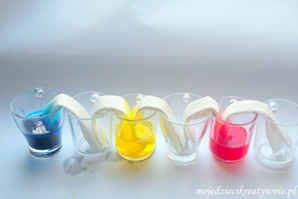 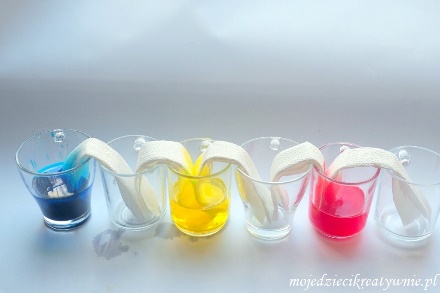 TematySprawdzamy co  tonie, pływa, unosi się lub opadaSiła wody. Przewrotna wodaWędrująca wodaDrzewa ich liście i owoce, każde z nich jest inneTęcza na talerzuTęcza w słoikuIle się zmieści?Czy się rozpuściMagiczny ziemniakSprawdzamy czy wszędzie jest powietrzeCzy powietrze ważySkąd bierze się deszczKrystalizacja soli, kolorowa sólBarwienie soli kredąBańki mydlane na mroziePływające jajkoMagiczne jajko - zjawisko próżniWykrywanie witaminy C w soku owocówŚwieczka pod szklankąCzy rośliny potrzebują słońca?Zakładamy hodowlę rzeżuchy i fasoli.Jak się rozkładają śmieciTornado w lejuCiecz nienewtonowska